Self DeclarationI authenticate that to the best of my knowledge, the information given in this form is correct and complete.  At any time I am found to have concealed any material information, my application shall be liable to be summarily terminated without notice. I have read the terms and conditions and other policies of the International Research Awards and agree to stand the same. I agree to Pencis to process the data submitted in this application form, or any other data that the Foundation may obtain from me for any purposes connected with Pencis for any other legitimate reason. The filled applications along with duly completed curriculum vitae, Pass port size photograph, Scan copy of the degree Certificate, Scan copy of the Working ID and related documents should be Upload in website/ sent via email to : contact@pencis.com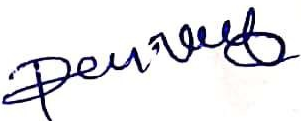 Date 	: 22.10.2020		Place 	: Warangal, Telangana, India	Scanned Signature of ApplicantOffice Use onlyAnnexure 1TECNICAL PUBLICATIONSPATENTS FILED: Dr. B. Rama Devi, Dr. Komalla Ashoka Reddy, “Balanced dual layered multiple segmented wheel tire,” Application No. TEMP/E1/17887/2019-CHE, Dated: 3.05.2019.Dr. B. Rama Devi, Dr. Komalla Ashoka Reddy, Anil Mudulakar, “Zone Control System for Motion Detection based Light Intensity Control and Methods Employed Thereof,” Application No. TEMP/E-1/14259/2019-CHE, Date: 12.4.2019.Dr. B. Rama Devi, Shyam Prasad Ch., Surya Narayana L., “Method for preparation and analysis of organic salt enriched with iron,” Application No. TEMP/E-1/13872/2019-CHE, Dated: 12.04.2019.Dr. B. Rama Devi, Prof. K. Ashoka Reddy, Sayeda Kaonain, “SYSTEM TO PREVENT SAND PERCOLATION,” Application No. TEMP/E-1/45463/2018-CHE, Dated: 9.11.2018.Rama Devi, Dr. K. Srujan Raju, Prof. M. Asha Rani, Prof. K. Kishan Rao, “An Optimum Energy Saving System and Method for a Wireless Communication Network”. FORM 18 (Examination Application) details: Ref. No.: R20174037519; App. Number: 712/CHE/2015; C.B.R. No.: 39210; FORM 26 (Form for Authorization): Ref. No. E-45/8124/2017/CHE; App. Number: 712/CHE/2015; Transaction ID: N-0000331354; Challan Identification Number: 02806342112201750478; Date: 21-12-2017.Application No.712/CHE/2015 A, INDIA (Filed). BOOK PUBLISHED: Rama Devi Boddu, Kishan Rao K, Asha Rani M, “Energy efficient Routing Techniques-Using Cooperative Algorithms for Wireless Ad Hoc Networks,” LAP LAMBERT Academic Publishing, Jan. 2018. ISBN-13: 978-620-2-08017-0 ISBN-10: 6202080175 EAN: 9786202080170.Dr. K. Sivani and Dr. B. Rama Devi, “SWITCHING THEORY AND LOGIC DESIGN,” Blue Rose Publishers, 2019.Prof. B. Rama Devi, Sri. E. Suresh, Smt. E. Susmitha, “Advanced Signal Processing Techniques in Communication using Simulink,” LAP LAMBERT Academic Publishing, Jun. 2019. ISBN-13: 978-620-0-22225-1.SPONSORED PROJECTS: COMPLETED (01)Dr. B. Rama Devi, Dr. K. Ashoka Reddy, “Priority based smart outdoor street lighting system (PSSLS),” KITS In house R&D Funding,  Amount Sanctioned: Rs. 58,691/-, Status: Completed. Submitted two papers to IEEE Journals and filed one patent; commercializing two products design under this project.CONSULTANCY PROJECTS CARRIED OUT/ ONGOING: (02)Dr. B. Rama Devi & Dr. K. Ashoka Reddy (Principal Investigators), Dr. Ragotham Reddy & Sri E. Suresh (CO- Principal Investigators), title: “Atmospheric water Generator Plant (Drinking water from Air humidity),” sponsored by Vanavasi Kalyana Parishad, Warangal Dist., Amount: Rs. 8,00,000/-, Duration:15.06.2019 to 15.06.2021 (2 Years).Dr. B. Rama Devi & Dr. K. Ashoka Reddy (Principal Investigators), Dr. C. Venkatesh (CO- Principal Investigators), title: “Vegetable Garden House,” sponsored by Vanavasi Kalyana Parishad, Warangal Dist., Amount: Rs. 6,00,000/-, Duration:15.06.2019 to 15.06.2021 (2 Years).FUNDS RECEIVED:AICTE Modrob Project F.No. F.No. 9-176/IDC/MODROB/Policy-1/2019-20, dated 20.7.2020; Amount: Rs. 6,78,431/-JOURNAL PAPERS SCI-E (05)Experimental Validation ofSpectrum Sensing onVarious Transceivers Using Software Defined RadioExperimental Validation ofSpectrum Sensing onVarious Transceivers Using Software Defined RadioRama Devi, K. Kishan Rao, M. Asha Rani, “Application of Modified Bellman-Ford Algorithm for Cooperative Communication,” Wireless Personal Communications, pp. 1-25, DOI :10.1007/s11277-019-06666-7, ISSN: 0929-6212 (Print) 1572-834X (Online)Rama Devi Boddu, “Experimental Validation of Spectrum Sensing on Various Transceivers Using Software Defined Radio,” Wireless Personal Communications, 109, pp.1615–1630(2019) 17 August 2019, https://doi.org/10.1007/s11277-019-06641-2, ISSN: 0929-6212Rama Devi, M. Asha Rani, K. Kishan Rao, “Application of Modified Bellman-Ford Algorithm for Cooperative Communication,” Wireless Personal Communications, Wireless Personal Communicationshttps://doi.org/10.1007/s11277-019-06666-7Boddu Rama Devi, “Load Factor Optimization using Intelligent Shifting Algorithms in a Smart Grid Tree Network,” Cluster Computing-The Journal of Networks Software Tools and Applications, ISSN: 1386-7857 (Print), 1573-7543 (Online), https://doi.org/10.1007/s10586-018-2371-0; Impact factor: 2.040, SCI-E. Rama Devi Boddu, Susmitha Edla, “Thermometer approach-based energy distribution with fine calibration in a smart grid tree network,” J. Computers and Electrical Engineering (Elsevier); vol. 72, pp. 393-405, Nov. 2018, ISSN: 0045-7906, SCI J., Impact factor: 1.747; https://doi.org/10.1016/j.compeleceng.2018.10.004.Rama Devi, M. Asha Rani, K. Kishan Rao, “Optimal Energy Calculation for Cooperative Grid Networks”, Journal of Scientific & Industrial Research, (SCI-E), vol.74, pp.651-654, November 2015, ISSN: 0975-1084 (Online), ISSN: 0022-4456 (Print), Impact Factor: 0.500 (JCR 2014). URL: http://nopr.niscair.res.in/handle/123456789/33113. JOURNAL PAPERS SCOPUS (02)Boddu Rama Devi, “Dynamic Weight based Energy Slots Allocation and Pricing With Load in a Distributive Smart Grid”, Jour of Adv Research in Dynamical & Control Systems, 11-Special Issue, pp. 419-433, July 2017; ISSN: 1943-023X; URL: http://www.jardcs.org/abstract.php?archiveid=1072; (Scopus indexed, UGC Listed, https://www.ugc.ac.in/journallist/ugc_admin_journal_report.aspx?eid=MjYzMDE=).Boddu Rama Devi, Manjubala Bisi, Rashmi Ranjan Rout, “Fairness Index of Efficient Energy Allocation Schemes in a Tree Based Smart Grid,” Pakistan Journal of Biotechnology, vol. 14, Special Issue II, pp. 120- 127, 2017, ISSN:1812-1837; URL: http://www.pjbt.org/uploadspecial/Special-Issue-No-II-Vol-14-of%20-Year-2017%20(31); (Scopus indexed).OTHER JOURNALS: (05) B. Rama Devi, K. Kishan Rao, M. Asha Rani, “ Avoidance of Vehicular Collision and Implementation of Automatic Path Diversion in Emergency for Multi-hop VANETs using Cooperative Relay”, CiiT International Journal of Wireless Communication, vol. 7, no. 2, 2015, pp. 44-50. Date: February 2015, URL; http://www.ciitresearch.org/dl/index.php/wc/article/view/WC022015003 , ISSN 0974-9756.K. Swetha, Dr. B. Rama Devi, “Traffic Signal Control with Routing Protocols in Vanets,” International Journal of Innovative Technology and Research, vol. 4, Issue. 5, pp. 4219-4223, August – September 2016, ISSN No. 2320 –5547, URL: https://ijitr.com/index.php/ojs/article/view/1192/pdf. B. R. Devi , B. Komuraiah , A. Saipriya, “Improved Link aware Source Routing protocol for MANET”, International Journal of Innovations in Engineering and Technology (IJIET), vol. 7, Issue 1, pp. 506 – 512, June 2016, ISSN: 2319 – 1058. (Google indexed, Thomson Router Indexed Journal), URL: http://ijiet.com/wp-content/uploads/2016/06/74.pdfB. Rama Devi, M. Asha Rani, K. Kishan Rao, “Performance of Static Networks for Power Saving Mode”, International Journal of Advanced Engineering and Global Technology, vol. 2, Issue-6, June 2014, pp. 783-789, ISSN No: 2309-4893.P. Vani, B. Rama Devi, “Performance of Different Cooperative Routing Algorithms in Wireless Networks”, International Journal of Engineering Trends and Technology (IJETT), Vol. 4, Issue 10, pp. 4525 – 4534, Oct. 2013.ISSN:2231-5381. URL: http://ijaegt.com/wp-content/uploads/2014/06/IJAEGT-409186-page-783-789-Rama-devi.pdfINTERNATIONAL CONFERENCES: (14)Boddu Rama Devi, K. Srujan Raju, “Load Weight Based Energy Allocation and Energy Distribution Based on the Time Zone with Load Category in a Smart Grid”, Advances in Intelligent Systems and Computing (Springer), (Scopus, in press), presented in ICCII-2018 28-29 Dec., 2018 at JNTUH College of Engineering Hyderabad.Boddu Rama Devi, K. Srujan Raju, “Energy Distribution using Block Based Shifting in a Smart Grid Tree Network,” Advances in Intelligent Systems and Computing (Springer), Vol. 712, pp. pp 609-618, ISSN: 21945357 , (UGC listed journal, Scopus indexed,), Publisher: Springer; presented in ICCII 2017, 25-27 September 2017, Organized by Dept. of CSE, JNTUH College of Engineering, India. DOI: https://doi.org/10.1007/978-981-10-8228-3_56.Boddu R.D., Kishan Rao K., Asha Rani M. (2016) Energy Efficient Modified Bellman Ford Algorithm for Grid and Random Network Topologies. In: Satapathy S., Raju K., Mandal J., Bhateja V. (eds) Proceedings of the Second Int. Conf. on Computer and Communication Technologies. Advances in Intelligent Systems and Computing, vol. 379, Springer, New Delhi. pp 143-151, 05 September 2015, ISSN No: 2194-5357. DOI: https://doi.org/10.1007/978-81-322-2517-1_15; ISBN: 978-81-322-2516-4. (Scopus indexed).Devi Boddu R., Rao K.K., Rani M.A. (2015) Performance Analysis of Modified Bellman Ford Algorithm Using Cooperative Relays. In: Satapathy S., Govardhan A., Raju K., Mandal J. (eds) Emerging ICT for Bridging the Future - Proceedings of the 49th Annual Convention of the Computer Society of India CSI Volume 2. Advances in Intelligent Systems and Computing, vol 338. Springer, Cham , pp 239-249, 2015.  DOI: 10.1007/978-3-319-13731-5_27, ISSN: 2194-5357, ISBN No. 978-3-319-13730-8 (print), On line ISBN:  978-3-319-13731-5. (Scopus indexed: https://www.scopus.com/sourceid/5100152904?origin=sbrowse, UGC listed journal: https://www.ugc.ac.in/journallist/subjectwisejurnallist.aspx?tid=MjE5NDUzNTc=&&did=U2VhcmNoIGJ5IElTU04=).Boddu R. D., Rao K.K., Rani M.A. (2015) Co-operative Shortest Path Relay Selection for Multihop MANETs. In: Satapathy S., Biswal B., Udgata S., Mandal J. (eds) Proceedings of the 3rd International Conference on Frontiers of Intelligent Computing: Theory and Applications (FICTA) 2014. Advances in Intelligent Systems and Computing, vol. 328, Springer, Cham. pp 697-706, 2015, ISSN 2194-5357, DOI: 10.1007/978-3-319-12012-6_77, (Scopus indexed: https://www.scopus.com/sourceid/5100152904?origin=sbrowse, UGC listed journal: https://www.ugc.ac.in/journallist/subjectwisejurnallist.aspx?tid=MjE5NDUzNTc=&&did=U2VhcmNoIGJ5IElTU04=). Rama Devi Boddu, Susmitha Edla, “Pipelined Learning Automation for Energy Distribution in Smart Grid,” Springer Nature Switzerland AG 2020, ICETE 2019, LAIS 3, pp. 732–742, 2020, https://doi.org/10.1007/978-3-030-24322-7_86. (Scopus).E. Suresh, and Boddu Rama Devi, “Data Traffic Aware Adaptive Beacon Interval,” In: IEEE International Conference on Innovations in Engineering, Technology and Sciences (ICIETS), 20-21 Sept. 2018, NIE Institute of Technology, Koorgalli, Mysore, Karnataka, India. (in press)Boddu Rama Devi, E. Susmitha, “Adaptive Outage Management System in a Smart Grid Tree Network,” IEEE International Conference On Electrical, Electronics, Computers, Communication, Mechanical And Computing (EECCMC), 28 Jan - 29 Jan 2018 (in press).Boddu Rama Devi, E. Susmitha, “Energy Distribution and Pricing based on Load Demand Taxonomy in a Smart Grid Tree Network,” IEEE International Conference on Inventive Computing and Informatics (ICICI), 23-24 Nov. 2017, doi: 10.1109/ICICI.2017.8365344Boddu Rama Devi, “Thermometer Approach based Energy Distribution in a Smart Grid Tree Network,” 2018 International Conference on Electronics Technology (ICET 2018), Chengdu, China, May 23-27, 2018. DOI: 10.1109/ELTECH.2018.8401459S. Naga Raju, Boddu Rama Devi, “Load Weight Based Energy Distribution and Dynamic Pricing using Fuzzy Logic in a Smart Grid Tree Network,” presented in Int. Conf. on Science, Technology & Management (ICSTM-2017), 24th Sept. 2017. URL: http://academicscience.co.in/admin/resources/project/paper/f201709251506322156.pdf (or) Published in: I. J. of Innovations & Advancement in Computer Science, vol. 6, Issue 9, pp. 474- 481, September 2017, ISSN 2347 – 8616 (UGC listed ; https://www.ugc.ac.in/journallist/ugc_admin_journal_report.aspx?eid=NDc0NjQ=), Publisher: Academic Science, Ghaziabad, India and presented Boddu Rama Devi, “Effective Road and Street Light Load Demand Control in A Smart City,” presented in: 6th International Conference on Innovations in Electronics & Communication Engineering on 21st & 22nd July 2017, organized by Dept. of ECE, Guru Nanak Institutions, Hyderabad, Telangana; published in: Int. J. of Applied and Advanced Scientific Research, Special Issue, July - 2017. (UGC listed:  https://www.ugc.ac.in/journallist/ugc_admin_journal_report.aspx?eid=NDQxMzU=), Publisher: DV Publication, India.  Rama Devi Boddu, K. Kishan Rao, M. Asha Rani, “Energy Efficient Routing Algorithm for MANETs”, Proc. of  Second Intl. Conf. On Advances In Computing, Control And Networking - ACCN 2015, pp. 42-46, 28-29 August, 2015. ISBN: 978-1-63248-073-6, DOI: 10.15224/978-1-63248-073-6-09. URL: http://seekdl.org/nm.php?id=6192. Published in: Int J. of Advances in Computer Networks and Its Security– (IJCNS),  vol. 5, Issue 2, ISSN : 2250-3757, 30 October, pp.40-45, 2015, Publisher: IRED Scientific Publishing, URL: http://www.seekdl.org/nm.php?id=6806.B. Rama Devi, M. Asha Rani, K. Kishan Rao, “Energy Efficient Cooperative Node Selection for OFDM Systems Based on SNR Estimation”, In: Int. Conf. on Computer & Communication Technologies (IC3T 2K14) on 29th March, 2014 at CMR Technical Campus, Medchal, Hyderabad. Int. Journal of Advances in Computer, Electrical & Electronics Engineering, vol. 3, Issue 1, Special Issue of IC3T 2014, 2014, pp.32-36, ISSN: 2248-9584.B. Dharmendar, B. Rama Devi, Sunitha. M, B. Naveen Kumar, “Implementation of Cooperative coding for standard Amplify and Forward, Decode and Forward in Wireless Communications”, Proceedings of International Conference on Photonics, VLSI and Signal Processing, pp. 413-417,28-29th March 2014.B. Rama Devi, K. Kishan Rao, M. Asha Rani, “ Bit Error Probability Analysis of Cooperative Relay Selection OFDM Systems Based on SNR Estimation”, 16th WSEAS International Conference on Computers (part of the 16th CSCC / CSCC 2012), Kos Island, Greece, July 14-17, pp.427-432, 2012, ISBN No: 978-1-61804-109-8.URL:  http://www.wseas.us/e-library/conferences/2012/Kos/COMCOM/COMCOM-70.pdfK. Sivani, C.V.K. Reddy, B. Rama Devi, Prof. K. Lal Kishore, “A Low Power 6-Bit Successive Approximation CMOS ADC”, International Conference on Recent Advances in Communication engineering, 20-23 December, 2008. B. Rama Devi, K. Kishan Rao & M. Asha Rani, “Performance of Modified Bellman Ford Algorithm for Varying Network Traffic”,  International Conference on Innovations in Computer Science and Information Technology (ICICSIT -2015), pp.411-415, 28-29 August 2015, MGIT campus Hyderabad , ISBN : 978-93-85100-08-6.D. Rakesh Reddy & B. Ramadevi,” Improving Network Life Time Based On Energy Efficient Routing in Ad Hoc Networks”, International Conference on Innovations in Computer Science and Information Technology (ICICSIT -2015), pp.615-621,  28-29 August 2015 at MGIT campus Hyderabad , ISBN : 978-93-85100-08-6.B. Rama Devi, J. Karthik, “A High Bit Rate Serial – Serial Multiplier”, In: International Conference on Electrical, Electronics and Computer Science, Goa, INDIA, 28th August, pp.87-91, 2012. (ISBN No: 987-9381361-17-7) & Published In: International Journal of Advanced Electrical and Electronics Engineering (IJAEEE), ISSN (Print): 2278-8948, vol.1, Issue-2, 2012. URL: http://www.irdindia.in/journal_ijaeee/pdf/vol1_iss2/8.pdfNATIONAL CONFERENCES: (04)Dr. B. Rama Devi, “Performance Analysis of different Scheduling Algorithms in Wimax Network Quality of Services”, In: DST Approved 1st National Conference on Computer Security, Image Processing, Graphics, Mobility & Analytics (NCCSIGMA), 17-18 December, 2016 at CMR Technical Campus, Hyderabad, India. Published In: International Journal of Advanced Engineering Research and Science, Special Issue (NCCSIGMA-16), pp. 97-100, ISSN: 2349-6495(P) | 2456-1908(O), URL: https://dx.doi.org/10.22161/ijaers/si.21  N. Lalith, B. Dharmendar, B. Rama Devi, K. Sunanda, “ Cooperative Coding for AAF and DAF in Wireless Communications,” National Conference on Recent Advancements & Electronics RACE’11, Kamala Institute of Technology & Science, Huzurabad, 11-12th March 2011. L. Rajesh, B. Rama Devi, “ A low power scalable DAC architecture for LCD drivers”, XIX Congress of APSMS – 2010 & National Conference on Cryptography and Network Security, Jyothishmathi Institute of Technology & Science, Karimnagar, 12-14th Nov. 2010.B. Dharmendar, B. Rama Devi, Ch. Navitha “ Cooperative Coding for Wireless Communications”, XIX Congress of APSMS – 2010 & National Conference on Cryptography and Network Security, Jyothishmathi Institute of Technology & Science, Karimnagar, 12-14th Nov. 2010.Program Chair & Editor for International Conference ICDECT 2020-KITSW:https://kitsw.ac.in/icdect2020/Dr.B. Rama Devi acted as Program Chair & Editor for ICDECT 2020, Scopus indexed International Conference on Data Engineering and Communication Technology (ICDECT 2020), on 25-26 Sept., 2020, organized by Dept. of ECE, Kakatiya Institute of Technology and Science, Warangal, Telangana, India. OTHER CONTRIBUTIONS IN INTERNATIONAL CONFERENCES: Organization committee (Technical Committee member) of 2018 IEEE International Conference on Electronics Technology (ICET) on 23 May - 27 May 2018 at Chengdu, China. http://icet.net/.Worked as a organizer for 6th International Conference on “Swarm, Evolutionary and Memetic Computing (SEMCOO 2015)”, organized by Dept. of CSE & ECE CMR Technical Campus on 18-19 December 2015.Chaired the session in “ International Conference on Artificial Intelligence and Evolutionary Computations in Engineering Systems (ICAIECES-2017) & Power, Circuit and Information Technologies (ICPCIT-2017) Organized by Madanapalle Institute of Technology & Science, 27th April 2017, A.P, India. Chaired the session in the DST Approved First National Conference on Computer Security, Image Processing, Graphics, Mobility & Analytics (NCCSIGMA- 2K16) on 17-18 Dec 2016 at CMR Technical Campus.OTHER RESEARCH CONTRIBUTIONS:Memorandum of Understanding (MoU) with “Transfinite Innovative Solutions Pvt Ltd. (A member of the Apollo innovative group)” whose registered office at 302, India Printing House, Wadala west, Mumbai-400 031, India.Collaboration, innovations and product development, interaction for the further promotion and understanding of IoT, and social innovation platform.Established “Transfinite iLAB Center of Excellence” in Department of ECE, KITSW at B I- Digital Communication Lab. It is industry collaborated laboratory. Transfinite Innovative Solutions Pvt Ltd donated a worth of 25 lakhs software to the department. Various activities are planned in this lab.Memorandum of Understanding (MoU) with the Telangana Information Technology Association (TITA) whose registered office at 407, 4th floor, Karan center, Parklane Circle, Secundrabad-500003, Telangana, India.Established “Technology Innovation and Incubation center (TIIC)”at the department of ECE, KITSW in association with TITA and   Telangana Innovation & Incubation Center - TIIC.Digithon in association with University of Texas at Dallas (UTD) USA supported by TITA, TIIC KITSW organizing internship program on “Artificial Intelligence and Machine Learning,” from 8th June to 4th July, 2020.Organized 24 hours Hackathon on “Smart E-Challenges 2020” on 8.02.2020. Incubate selected project ideas in TIIC, KITSW center.Memorandum of Understanding (MoU) with “Blackbuck Engineering Pvt Ltd.,” whose registered office at 5-124/1, Chanda Nagar, Hyderabad, working office at Gachibowli, Hyderabad, Telangana.Established “Center for Emerging Technologies-Artificial intelligence,” Machine Learning, Data Science, Internet of Things. A seminar, trainings, collaborative projects in AI, ML, Data Science and IoT technologies helps students to get knowledge in the emerging areas.Memorandum of Understanding (MoU) with “Electronics Sector Skills Council of India (ESSCI)” having its registered office at 422, Okhla Industrial Estate, Phase-III, New Delhi- 110 020.This collaboration helps for skill development of KITSW students.Memorandum of Understanding (MoU) with “Efftronics Systems Pvt. Ltd.,” whose registered office at 40-15-9, Brudhavan Colony, Vijayawada, 520010, Andhra Pradesh, India.Collaboration for internship, training, industry visit, and research and development.Memorandum of Understanding (MoU) with “Pentagon Rugged Systems(India) Pvt Ltd” whose registered office is at 502, SAFA Apartment, Redhills, Hyderabad, Telangana, 500 004.Collaboration for internship and research & development in military and embedded system applications.Memorandum of Understanding (MoU) with “Research And Innovation Circle of Hyderabad (RICH)” whose registered office is at 1st floor, Parisrama Bhavan, Fateh Maidan Road, Basheerbagh, Hyderabad, Telangana-500 004 and working office at T-Hub, 3rd floor, IIIT, Gachibowli, Hyderabad.Collaboration for developing new R&D products related to industry and society.Memorandum of Understanding (MoU) with “Kwality Group of Industries, Which Includes Kwality Electronics Industries And Kwality Photonics Pvt Ltd,” whose registered office at Plot No. 29, electronic Complex, Kushaiguda, Hyderabad-500 062.Collaboration for internship, and Research & development in LED, LED displays, and Opto-electronic products. Memorandum of Understanding (MoU) with “Brainiac Cognitive Solutions” whose registered office is Dr. Tilak Bungalow,10, RAM Mandir Road, Vile Parle (East), Mumbai-400057.This collaboration of Center for Innovation and Entrepreneurship Development helps students towards innovations and entrepreneurship skills development.Memorandum of Understanding (MoU) with “Echohealth Products Pvt Ltd” whose registered office at No. 1837, 20th main road, Annanagar (West), Chennai-600004, India.This MoU for Research collaboration, consultancy, and innovations. Designing “Gray water recycling bed” collaborative project using ECOHEALTH product.Establishing “ECE Alumni Funded Innovation Laboratory,” in the department of ECE, KITSW.To nurture technical innovative skills of the studentsTo strengthen alumni relations of the department.HONORS AND AWARDSEDITORIAL BOARD MEMBER: Signal and Information Processing J., Whioce Publishing Pte. Ltd. from SingaporeAWARDS:ISTE KITSW Student Chapter received ISTE best chapter award in Telagana State for 2016-2017 year and I acted as ISTE Faculty In charge for that period. Best paper award received for the paper, “A Robust Spectral Efficiency Analysis of Massive MIMO: Improvements and Developments”. In: ICAIECES-2017 & ICPCIT-2017, 27-29 April 2017, MITS, Madanapalli, A.P., INDIA.MERIT CERTIFICATE:  Participated and excelled in the refresher course on “VLSI Technology” organized by ECE Dept. of Sreenidhi Institute of Science & Technology ,Hyderabad(sponsored by ISTE) from July 8-15th , 2001 got best participant of the courseEDITOR:Editor  for  “Inspire”, KITS Warangal Alumni Association (KITSWAA) Quarterly  e- News Letter” for (i) Vol.2,Issue 2, 15th September 2014   (ii) Vol.2,Issue 1, 6th April 2014  and  (iii) Vol.1, Issue 1, 22nd Dec 2013.REVIEWER:  Active reviewer of IEEE Transactions on Vehicular Technology (TVT)Reviewer of  “Wireless Personal Communications” journal by SpringerReviewer of Signal and Information Processing J., Whioce Publishing Pte. Ltd. from SingaporeRecent Patents on Computer Science, ISSN: 1874-4796 IEEE International Conference on Electronics Technology (ICET) on 23 May - 27 May 2018 at Chengdu.OTHER RESPONSIBILITIES/POSITIONS/OTHER ASSIGNMENTSFaculty Advisor of ISTE Student Chapter from 03-09-2014 to August 2018.(Order No.106/OP/KITS/2014, Dated: 03-09-2014)Coordinator for SUMSHODHINI’17” a National level technical festival and organized 10 workshops with nearly 80 events. Co-coordinator for “SUMSHODHINI’16”, a National level technical festival and organized 10 workshops with nearly 65 events.Acted as I/c President & Vice-President for KITSTA during 2015-2017. Secretary of KITSWAA from 2014 to 2016. We have taken many initiative under KITSWAA like scholarships for students, Alumni Auditorium proposal, organized several meeting for bringing alumni to the institute to benefit the student community etc.Member of the Quality Circle formed on 13.11.2015, KITS, Warangal.(Order No. 406/OP/KITS/2015 ; Dated:16-11-2015).Editorial Board member  for  “Inspire”, KITS Warangal Alumni Association Quarterly  e- News Letter” for (i) Vol.3,Issue 2, 10th  December 2015  .Contact Person of Alumni Guest Lectures and actively looking after the Alumni Guest Lectures arrangements during 2012-2014. Organized many alumni guest lecturers in the college. Executive Council member of KITSWAA 2012-2014. Initiated “Inspire”, KITS Warangal Alumni Association Quarterly e- News Letter and acted as Editorial Board member.  Staff Coordinator for National Level Student Technical Symposium “Electrocom’09” organized by the Dept. of ECE on Sept. 4-5th 2009.External examiner for M. Tech Project viva for various colleges under JNTUH.Observer for EAMCET – 2014 conducted on May 22, 2014 and visited Kariminagar.DEPARTMENT RESPONSIBILITIESCoordinator for M. Tech Digital Communication 15/7/2015 to till date.Member of Department Project Evaluation Committee 2012 – till dateLab in-charge for ADCS Lab from 2015-2017 and prepared Analog Communication Lab and Digital Communication Lab manuals. Dept. Coordinator for R&D activities for the 2013 to 2016. (Order No. 437/ECE/KITS/2013, Dated: 29-06-2013).In charge for Digital Communication Lab 2010- 2015. Editor In-charge for Department News Letter  for  Vol. 4, Issue 1, Date: 17-12-2015. Editor In-charge for Department Annual Technical magazine “ELECTROMANIA” for (i) Vol. I, June 2011 (ii) Vol. II, 2012 and Faculty Editorial Board member for Vol. III, Nov. 2013. 3. Accompanied for ECE Dept. Industrial Tour in 2012-2013.Upgraded the Lab Manuals of B. Tech Analog & Digital Communication Lab and M.Tech Communication System Modeling Lab in 2012.In charge for Dept. Industrial Tour 2010-2011. Successfully organized 1 week tour. Accompanies ECE Departmental Educational Tour and visited HAL, Bangalore; Hindustan Photo Films MFG Co. Ltd. and Doddabetta Tea factory at Ooty etc. (Ref: No. KITS/T&P/Educational Tours/ECE/2011, Dated: 8-01-2011 Established new Digital Communication Laboratory for M. Tech. in 2010-2011. In-charge for ECE Depatarment Jawahar Knowledge Centre (JKC) from 2010-2011. (Order No. KITS/ECE/2010, Dated: 27-04-2010) Accompanied Educational Tour to JKC students and visited TCS, HI-Tech City, Hyderabad in 2011. Member of Department Post Graduate Review Committee (DPGRC) for evaluating M.Tech (VLSI & Embedded Systems) 2008-2010. (No. KITS/PA/2009, Dated: 22-12-2009).ECE Department Association In charge for 2009-2010.Dept. Library in charge for 2008-2009.Establish new Department library for the Department 2008-2009.Developed Simulink modules for M. Tech Digital Communication Lab experiments.Timetable in charge during 2008-09.In charge for Signal Processing Lab 2007 -2009.In charge M. Tech Projects 2007-08.Actively involving overall department/institutional committees/works like Co-Curricular Activities Committee (CCAC), NBA accreditation, stack verification, project evolution committee, lab manuals preparation work etc.COUNTRIES VISITEDChina (Chengdu)- To present a paper in IEEE International Conference on Electronics Technology (ICET) on 23 May - 27 May 2018 at Chengdu.NEPAL (KATMANDU)- SAFAAS Annual General Body Meeting (AGM) on 18.2.2019 at KATMANDUPOSSITIONS IN OTHER ORGANISATION(S):Secretary General AP TS AOTs Chapter.Cofounder AMRUTHA VARSHINI.DECLARATION:I hereby declare that all the above-mentioned details are true to the best of my knowledge.Prof. B. RAMA DEVI			                                                    Date: 22-10-2020 Place: Warangal.PERSONAL DETAILSPERSONAL DETAILSPERSONAL DETAILS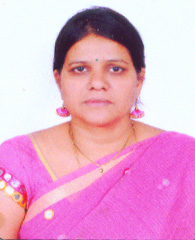 Paste your photoFull NameBoddu Rama DeviPaste your photoGenderFemalePaste your photoDesignationProfessor & HoDPaste your photoDepartmentDept. of ECEPaste your photoInstitution/OrganizationKakatiya Institute of Technology and Science, Warangal, Telangana, IndiaPaste your photoQualificationPhDPaste your photoArea of SpecializationWireless Communication, Smart GridPaste your photoSub Division Wireless Communication, Smart GridPaste your photoDOB16.01.1975Paste your photoDOJ6-11- 2006Paste your photoTotal Experience19Paste your photoMobile Number+91 9032001167Paste your photoEmailramadevikitsw@gmail.comAbout your Education, Experience and Academic achievements (200 words)ACADEMIC PROFILE:TEACHING EXPERIENCE:About your Education, Experience and Academic achievements (200 words)ACADEMIC PROFILE:TEACHING EXPERIENCE:About your Education, Experience and Academic achievements (200 words)ACADEMIC PROFILE:TEACHING EXPERIENCE:RESEARCH, INNOVATIONS AND EXTENSIONRESEARCH, INNOVATIONS AND EXTENSIONRESEARCH, INNOVATIONS AND EXTENSIONRESEARCH, INNOVATIONS AND EXTENSIONQuestionNos.QuestionNos.No. of Research Project Completed and On Going1Citation index in Scopus/ Web of Science or PubMed/ Indian Citation IndexNo. of Consultancy and Industries Sponsored Projects  1No. of Books Published with ISBN(Text, Reference,  Chapters and Conference  Proceedings)4 (1 in press)Total cost of the all Projects in USD/INRRs. 12 lacsNo. of Patent Published and Under Process4No. of Journals Published in SCI and SCIE index5No. of Editorial Appointments in Journals/ Conferences  (Editor, Reviewer and Member)2No. of Journals Published in Scopus, Web of Science and PubMed  index2No of Countries Visited for research activities2No. of Journals Published in Other index5No. of  Research scholar Graduated0No. of Conference  Presentation22No. of  Research scholar  On Going1Cumulative impact factor of the last 3 yearsNo. Invited Speaker/ Resource person1H-index: Bibliometrics of the publications based on Scopus/ Web of Science.No. of Research Conference/workshop Organized4Total number of Collaborative activities for  research: (Joint publication/Project)5Total number of awards and recognition received1Number of functional MoUs with other universities/ industries/ corporate.8No. of Member of  Professional Bodies:3Areas of ResearchWireless Communication, Smart gridWireless Communication, Smart gridWireless Communication, Smart gridAbout your contribution towards the Research & Development, Innovations, and Extension Activities (200 words)Memorandum of Understanding (MoU) with “Transfinite Innovative Solutions Pvt Ltd. (A member of the Apollo innovative group)” whose registered office at 302, India Printing House, Wadala west, Mumbai-400 031, India.Collaboration, innovations and product development, interaction for the further promotion and understanding of IoT, and social innovation platform.Established “Transfinite iLAB Center of Excellence” in Department of ECE, KITSW at B I- Digital Communication Lab. It is industry collaborated laboratory. Transfinite Innovative Solutions Pvt Ltd donated a worth of 25 lakhs software to the department. Various activities are planned in this lab.Memorandum of Understanding (MoU) with the Telangana Information Technology Association (TITA) whose registered office at 407, 4th floor, Karan center, Parklane Circle, Secundrabad-500003, Telangana, India.Established “Technology Innovation and Incubation center (TIIC)”at the department of ECE, KITSW in association with TITA and   Telangana Innovation & Incubation Center - TIIC.Digithon in association with University of Texas at Dallas (UTD) USA supported by TITA, TIIC KITSW organizing internship program on “Artificial Intelligence and Machine Learning,” from 8th June to 4th July, 2020.Organized 24 hours Hackathon on “Smart E-Challenges 2020” on 8.02.2020. Incubate selected project ideas in TIIC, KITSW center.Memorandum of Understanding (MoU) with “Blackbuck Engineering Pvt Ltd.,” whose registered office at 5-124/1, Chanda Nagar, Hyderabad, working office at Gachibowli, Hyderabad, Telangana.Established “Center for Emerging Technologies-Artificial intelligence,” Machine Learning, Data Science, Internet of Things. A seminar, trainings, collaborative projects in AI, ML, Data Science and IoT technologies helps students to get knowledge in the emerging areas.Memorandum of Understanding (MoU) with “Electronics Sector Skills Council of India (ESSCI)” having its registered office at 422, Okhla Industrial Estate, Phase-III, New Delhi- 110 020.This collaboration helps for skill development of KITSW students.Memorandum of Understanding (MoU) with “Efftronics Systems Pvt. Ltd.,” whose registered office at 40-15-9, Brudhavan Colony, Vijayawada, 520010, Andhra Pradesh, India.Collaboration for internship, training, industry visit, and research and development.Memorandum of Understanding (MoU) with “Pentagon Rugged Systems(India) Pvt Ltd” whose registered office is at 502, SAFA Apartment, Redhills, Hyderabad, Telangana, 500 004.Collaboration for internship and research & development in military and embedded system applications.Memorandum of Understanding (MoU) with “Research And Innovation Circle of Hyderabad (RICH)” whose registered office is at 1st floor, Parisrama Bhavan, Fateh Maidan Road, Basheerbagh, Hyderabad, Telangana-500 004 and working office at T-Hub, 3rd floor, IIIT, Gachibowli, Hyderabad.Collaboration for developing new R&D products related to industry and society.Memorandum of Understanding (MoU) with “Kwality Group of Industries, Which Includes Kwality Electronics Industries And Kwality Photonics Pvt Ltd,” whose registered office at Plot No. 29, electronic Complex, Kushaiguda, Hyderabad-500 062.Collaboration for internship, and Research & development in LED, LED displays, and Opto-electronic products. Memorandum of Understanding (MoU) with “Brainiac Cognitive Solutions” whose registered office is Dr. Tilak Bungalow,10, RAM Mandir Road, Vile Parle (East), Mumbai-400057.This collaboration of Center for Innovation and Entrepreneurship Development helps students towards innovations and entrepreneurship skills development.Memorandum of Understanding (MoU) with “Echohealth Products Pvt Ltd” whose registered office at No. 1837, 20th main road, Annanagar (West), Chennai-600004, India.This MoU for Research collaboration, consultancy, and innovations. Designing “Gray water recycling bed” collaborative project using ECOHEALTH product.Establishing “ECE Alumni Funded Innovation Laboratory,” in the department of ECE, KITSW.To nurture technical innovative skills of the studentsTo strengthen alumni relations of the department.About your contribution towards the Research & Development, Innovations, and Extension Activities (200 words)Memorandum of Understanding (MoU) with “Transfinite Innovative Solutions Pvt Ltd. (A member of the Apollo innovative group)” whose registered office at 302, India Printing House, Wadala west, Mumbai-400 031, India.Collaboration, innovations and product development, interaction for the further promotion and understanding of IoT, and social innovation platform.Established “Transfinite iLAB Center of Excellence” in Department of ECE, KITSW at B I- Digital Communication Lab. It is industry collaborated laboratory. Transfinite Innovative Solutions Pvt Ltd donated a worth of 25 lakhs software to the department. Various activities are planned in this lab.Memorandum of Understanding (MoU) with the Telangana Information Technology Association (TITA) whose registered office at 407, 4th floor, Karan center, Parklane Circle, Secundrabad-500003, Telangana, India.Established “Technology Innovation and Incubation center (TIIC)”at the department of ECE, KITSW in association with TITA and   Telangana Innovation & Incubation Center - TIIC.Digithon in association with University of Texas at Dallas (UTD) USA supported by TITA, TIIC KITSW organizing internship program on “Artificial Intelligence and Machine Learning,” from 8th June to 4th July, 2020.Organized 24 hours Hackathon on “Smart E-Challenges 2020” on 8.02.2020. Incubate selected project ideas in TIIC, KITSW center.Memorandum of Understanding (MoU) with “Blackbuck Engineering Pvt Ltd.,” whose registered office at 5-124/1, Chanda Nagar, Hyderabad, working office at Gachibowli, Hyderabad, Telangana.Established “Center for Emerging Technologies-Artificial intelligence,” Machine Learning, Data Science, Internet of Things. A seminar, trainings, collaborative projects in AI, ML, Data Science and IoT technologies helps students to get knowledge in the emerging areas.Memorandum of Understanding (MoU) with “Electronics Sector Skills Council of India (ESSCI)” having its registered office at 422, Okhla Industrial Estate, Phase-III, New Delhi- 110 020.This collaboration helps for skill development of KITSW students.Memorandum of Understanding (MoU) with “Efftronics Systems Pvt. Ltd.,” whose registered office at 40-15-9, Brudhavan Colony, Vijayawada, 520010, Andhra Pradesh, India.Collaboration for internship, training, industry visit, and research and development.Memorandum of Understanding (MoU) with “Pentagon Rugged Systems(India) Pvt Ltd” whose registered office is at 502, SAFA Apartment, Redhills, Hyderabad, Telangana, 500 004.Collaboration for internship and research & development in military and embedded system applications.Memorandum of Understanding (MoU) with “Research And Innovation Circle of Hyderabad (RICH)” whose registered office is at 1st floor, Parisrama Bhavan, Fateh Maidan Road, Basheerbagh, Hyderabad, Telangana-500 004 and working office at T-Hub, 3rd floor, IIIT, Gachibowli, Hyderabad.Collaboration for developing new R&D products related to industry and society.Memorandum of Understanding (MoU) with “Kwality Group of Industries, Which Includes Kwality Electronics Industries And Kwality Photonics Pvt Ltd,” whose registered office at Plot No. 29, electronic Complex, Kushaiguda, Hyderabad-500 062.Collaboration for internship, and Research & development in LED, LED displays, and Opto-electronic products. Memorandum of Understanding (MoU) with “Brainiac Cognitive Solutions” whose registered office is Dr. Tilak Bungalow,10, RAM Mandir Road, Vile Parle (East), Mumbai-400057.This collaboration of Center for Innovation and Entrepreneurship Development helps students towards innovations and entrepreneurship skills development.Memorandum of Understanding (MoU) with “Echohealth Products Pvt Ltd” whose registered office at No. 1837, 20th main road, Annanagar (West), Chennai-600004, India.This MoU for Research collaboration, consultancy, and innovations. Designing “Gray water recycling bed” collaborative project using ECOHEALTH product.Establishing “ECE Alumni Funded Innovation Laboratory,” in the department of ECE, KITSW.To nurture technical innovative skills of the studentsTo strengthen alumni relations of the department.About your contribution towards the Research & Development, Innovations, and Extension Activities (200 words)Memorandum of Understanding (MoU) with “Transfinite Innovative Solutions Pvt Ltd. (A member of the Apollo innovative group)” whose registered office at 302, India Printing House, Wadala west, Mumbai-400 031, India.Collaboration, innovations and product development, interaction for the further promotion and understanding of IoT, and social innovation platform.Established “Transfinite iLAB Center of Excellence” in Department of ECE, KITSW at B I- Digital Communication Lab. It is industry collaborated laboratory. Transfinite Innovative Solutions Pvt Ltd donated a worth of 25 lakhs software to the department. Various activities are planned in this lab.Memorandum of Understanding (MoU) with the Telangana Information Technology Association (TITA) whose registered office at 407, 4th floor, Karan center, Parklane Circle, Secundrabad-500003, Telangana, India.Established “Technology Innovation and Incubation center (TIIC)”at the department of ECE, KITSW in association with TITA and   Telangana Innovation & Incubation Center - TIIC.Digithon in association with University of Texas at Dallas (UTD) USA supported by TITA, TIIC KITSW organizing internship program on “Artificial Intelligence and Machine Learning,” from 8th June to 4th July, 2020.Organized 24 hours Hackathon on “Smart E-Challenges 2020” on 8.02.2020. Incubate selected project ideas in TIIC, KITSW center.Memorandum of Understanding (MoU) with “Blackbuck Engineering Pvt Ltd.,” whose registered office at 5-124/1, Chanda Nagar, Hyderabad, working office at Gachibowli, Hyderabad, Telangana.Established “Center for Emerging Technologies-Artificial intelligence,” Machine Learning, Data Science, Internet of Things. A seminar, trainings, collaborative projects in AI, ML, Data Science and IoT technologies helps students to get knowledge in the emerging areas.Memorandum of Understanding (MoU) with “Electronics Sector Skills Council of India (ESSCI)” having its registered office at 422, Okhla Industrial Estate, Phase-III, New Delhi- 110 020.This collaboration helps for skill development of KITSW students.Memorandum of Understanding (MoU) with “Efftronics Systems Pvt. Ltd.,” whose registered office at 40-15-9, Brudhavan Colony, Vijayawada, 520010, Andhra Pradesh, India.Collaboration for internship, training, industry visit, and research and development.Memorandum of Understanding (MoU) with “Pentagon Rugged Systems(India) Pvt Ltd” whose registered office is at 502, SAFA Apartment, Redhills, Hyderabad, Telangana, 500 004.Collaboration for internship and research & development in military and embedded system applications.Memorandum of Understanding (MoU) with “Research And Innovation Circle of Hyderabad (RICH)” whose registered office is at 1st floor, Parisrama Bhavan, Fateh Maidan Road, Basheerbagh, Hyderabad, Telangana-500 004 and working office at T-Hub, 3rd floor, IIIT, Gachibowli, Hyderabad.Collaboration for developing new R&D products related to industry and society.Memorandum of Understanding (MoU) with “Kwality Group of Industries, Which Includes Kwality Electronics Industries And Kwality Photonics Pvt Ltd,” whose registered office at Plot No. 29, electronic Complex, Kushaiguda, Hyderabad-500 062.Collaboration for internship, and Research & development in LED, LED displays, and Opto-electronic products. Memorandum of Understanding (MoU) with “Brainiac Cognitive Solutions” whose registered office is Dr. Tilak Bungalow,10, RAM Mandir Road, Vile Parle (East), Mumbai-400057.This collaboration of Center for Innovation and Entrepreneurship Development helps students towards innovations and entrepreneurship skills development.Memorandum of Understanding (MoU) with “Echohealth Products Pvt Ltd” whose registered office at No. 1837, 20th main road, Annanagar (West), Chennai-600004, India.This MoU for Research collaboration, consultancy, and innovations. Designing “Gray water recycling bed” collaborative project using ECOHEALTH product.Establishing “ECE Alumni Funded Innovation Laboratory,” in the department of ECE, KITSW.To nurture technical innovative skills of the studentsTo strengthen alumni relations of the department.About your contribution towards the Research & Development, Innovations, and Extension Activities (200 words)Memorandum of Understanding (MoU) with “Transfinite Innovative Solutions Pvt Ltd. (A member of the Apollo innovative group)” whose registered office at 302, India Printing House, Wadala west, Mumbai-400 031, India.Collaboration, innovations and product development, interaction for the further promotion and understanding of IoT, and social innovation platform.Established “Transfinite iLAB Center of Excellence” in Department of ECE, KITSW at B I- Digital Communication Lab. It is industry collaborated laboratory. Transfinite Innovative Solutions Pvt Ltd donated a worth of 25 lakhs software to the department. Various activities are planned in this lab.Memorandum of Understanding (MoU) with the Telangana Information Technology Association (TITA) whose registered office at 407, 4th floor, Karan center, Parklane Circle, Secundrabad-500003, Telangana, India.Established “Technology Innovation and Incubation center (TIIC)”at the department of ECE, KITSW in association with TITA and   Telangana Innovation & Incubation Center - TIIC.Digithon in association with University of Texas at Dallas (UTD) USA supported by TITA, TIIC KITSW organizing internship program on “Artificial Intelligence and Machine Learning,” from 8th June to 4th July, 2020.Organized 24 hours Hackathon on “Smart E-Challenges 2020” on 8.02.2020. Incubate selected project ideas in TIIC, KITSW center.Memorandum of Understanding (MoU) with “Blackbuck Engineering Pvt Ltd.,” whose registered office at 5-124/1, Chanda Nagar, Hyderabad, working office at Gachibowli, Hyderabad, Telangana.Established “Center for Emerging Technologies-Artificial intelligence,” Machine Learning, Data Science, Internet of Things. A seminar, trainings, collaborative projects in AI, ML, Data Science and IoT technologies helps students to get knowledge in the emerging areas.Memorandum of Understanding (MoU) with “Electronics Sector Skills Council of India (ESSCI)” having its registered office at 422, Okhla Industrial Estate, Phase-III, New Delhi- 110 020.This collaboration helps for skill development of KITSW students.Memorandum of Understanding (MoU) with “Efftronics Systems Pvt. Ltd.,” whose registered office at 40-15-9, Brudhavan Colony, Vijayawada, 520010, Andhra Pradesh, India.Collaboration for internship, training, industry visit, and research and development.Memorandum of Understanding (MoU) with “Pentagon Rugged Systems(India) Pvt Ltd” whose registered office is at 502, SAFA Apartment, Redhills, Hyderabad, Telangana, 500 004.Collaboration for internship and research & development in military and embedded system applications.Memorandum of Understanding (MoU) with “Research And Innovation Circle of Hyderabad (RICH)” whose registered office is at 1st floor, Parisrama Bhavan, Fateh Maidan Road, Basheerbagh, Hyderabad, Telangana-500 004 and working office at T-Hub, 3rd floor, IIIT, Gachibowli, Hyderabad.Collaboration for developing new R&D products related to industry and society.Memorandum of Understanding (MoU) with “Kwality Group of Industries, Which Includes Kwality Electronics Industries And Kwality Photonics Pvt Ltd,” whose registered office at Plot No. 29, electronic Complex, Kushaiguda, Hyderabad-500 062.Collaboration for internship, and Research & development in LED, LED displays, and Opto-electronic products. Memorandum of Understanding (MoU) with “Brainiac Cognitive Solutions” whose registered office is Dr. Tilak Bungalow,10, RAM Mandir Road, Vile Parle (East), Mumbai-400057.This collaboration of Center for Innovation and Entrepreneurship Development helps students towards innovations and entrepreneurship skills development.Memorandum of Understanding (MoU) with “Echohealth Products Pvt Ltd” whose registered office at No. 1837, 20th main road, Annanagar (West), Chennai-600004, India.This MoU for Research collaboration, consultancy, and innovations. Designing “Gray water recycling bed” collaborative project using ECOHEALTH product.Establishing “ECE Alumni Funded Innovation Laboratory,” in the department of ECE, KITSW.To nurture technical innovative skills of the studentsTo strengthen alumni relations of the department.PERSONAL/ RESEARCH PROOFS, CATEGORY OF AWARD AND DECLARATIONPERSONAL/ RESEARCH PROOFS, CATEGORY OF AWARD AND DECLARATIONPERSONAL/ RESEARCH PROOFS, CATEGORY OF AWARD AND DECLARATIONGoogle scholar link (Publication Proof)Annexure 1Annexure 1Scopus link (Publication Proof)Annexure 1Annexure 1Linkedin link(Publication Proof)Annexure 1Annexure 1Researchgate link(Publication Proof)https://www.researchgate.net/scientific-contributions/2139983619-Boddu-Rama-Devihttps://www.researchgate.net/scientific-contributions/2139983619-Boddu-Rama-DeviInstitute ID Link/Upload/Number(Working Proof)https://kitsw.ac.in/departments/ECE/faculty.htmlhttps://kitsw.ac.in/departments/ECE/Faculty_pofiles/Dr.%20B.Ramadevi.htmlhttps://kitsw.ac.in/departments/ECE/faculty.htmlhttps://kitsw.ac.in/departments/ECE/Faculty_pofiles/Dr.%20B.Ramadevi.htmlCertificate Links/Upload/Number(Education  Proof of Last degree)Passport/ Govt. ID  Links/Upload/ Number (Age Proof)Personal website linkhttps://kitsw.ac.in/departments/ECE/Faculty_pofiles/Dr.%20B.Ramadevi.htmlhttps://kitsw.ac.in/departments/ECE/Faculty_pofiles/Dr.%20B.Ramadevi.htmlTick the Suitable award categoryDistinguished Scientist AwardYoung Scientist AwardLife time achievement Award Outstanding scientist awardWomen Research Award √ √Best Researcher Award Best Innovation Award Best Faculty Award Best Research Scholar Award Excellence in InnovationExcellence in ResearchExcellence Award (Any Scientific field)Best Research /Innovation Extension activity.DecisionReasonSignature of authoritiesDateSelected/Rejected